В рамках проведения «Дня открытых дверей» в нашей группе №8 «Аленький цветочек» прошли мероприятия на которых присутствовали родители в количестве 5 человек.8.20 Утренняя гимнастика9.00 Познавательно-исследовательская деятельность (Математика)10.30 Двигательная деятельностьДвумя днями ранее (18.11.2019) был проведен мастер-класс по двигательной деятельности. Провела мама Миши Савенко, Екатерина Евгеньевна.Разминка.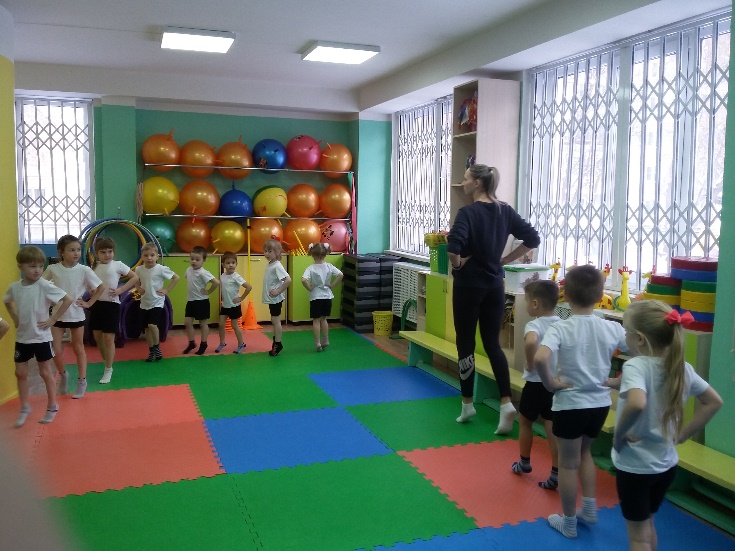 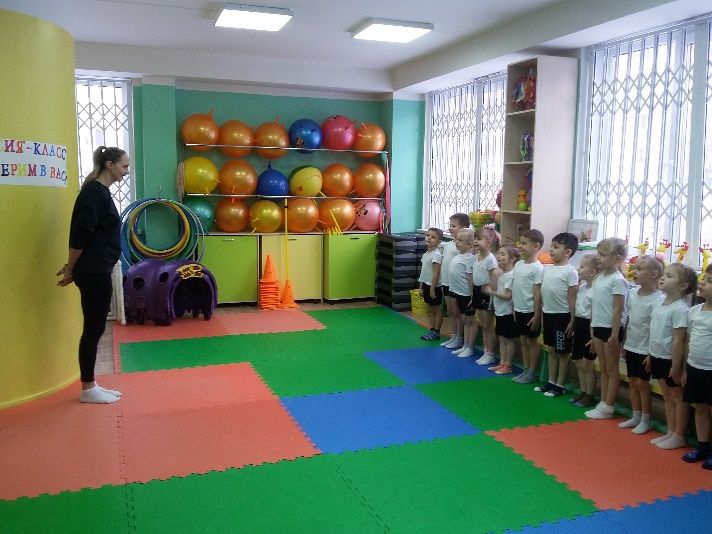 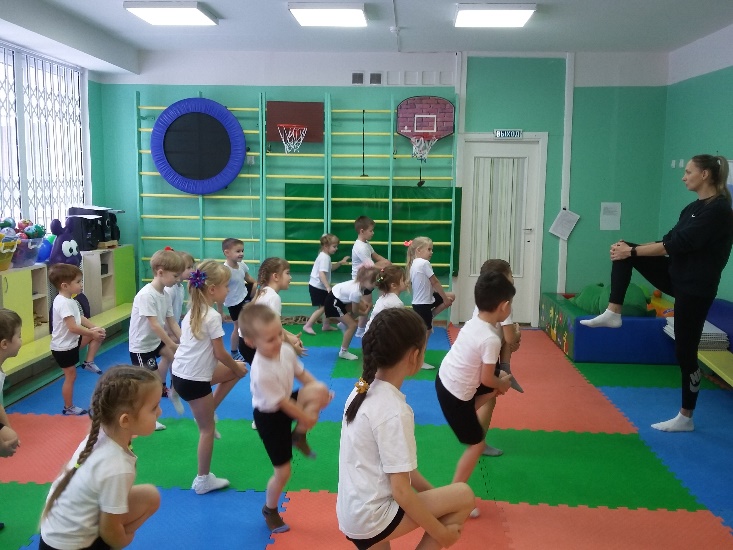 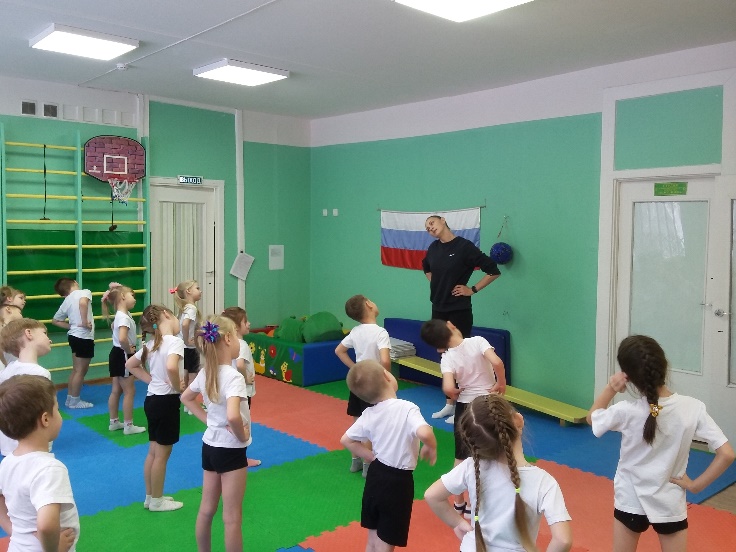 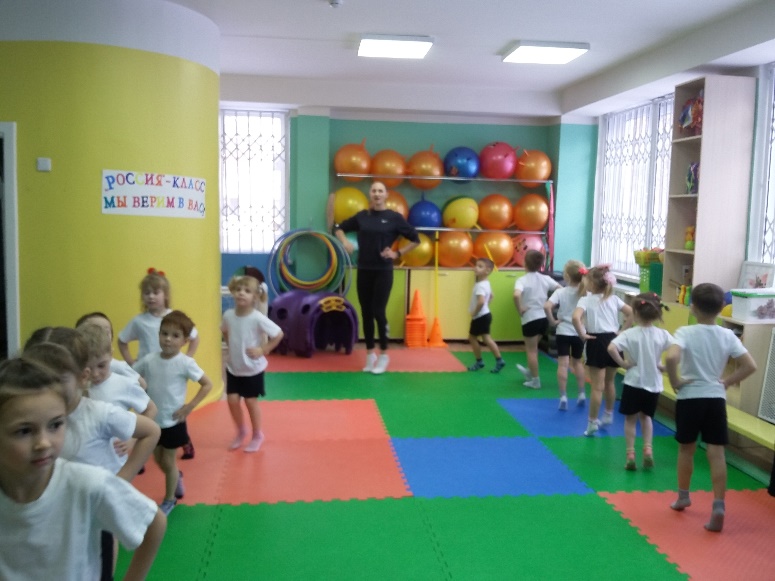 Веселые эстафеты, где победила дружба!!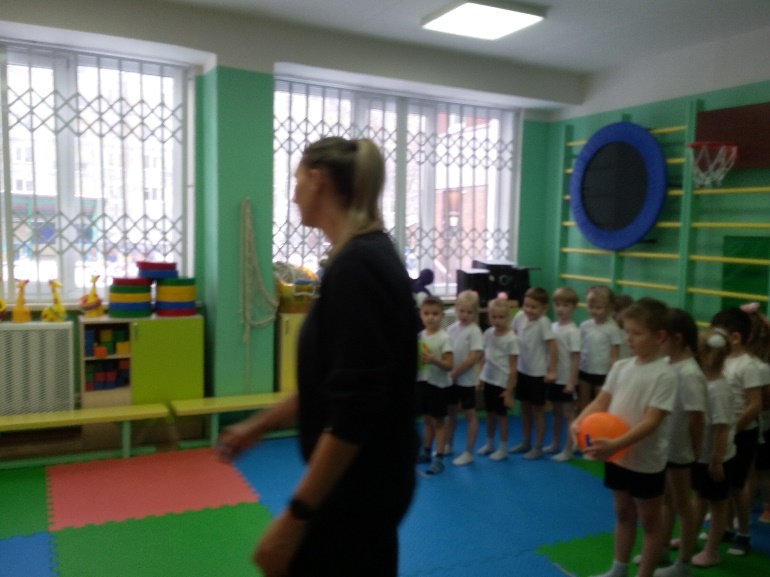 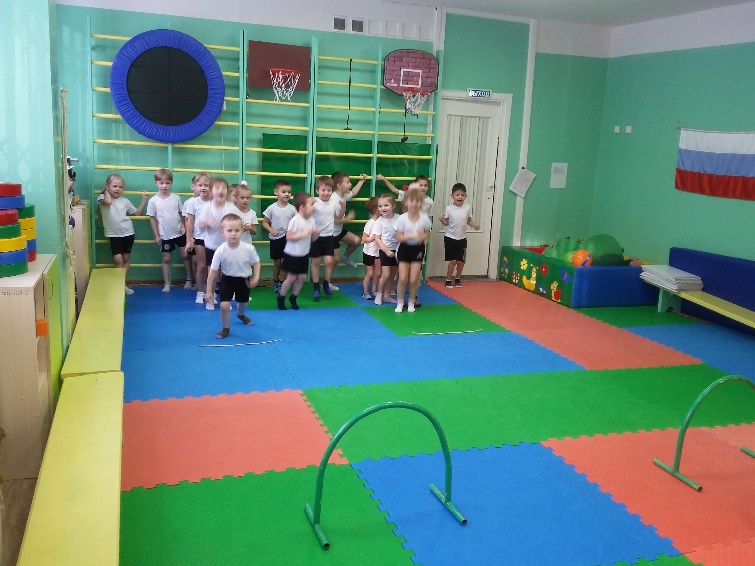 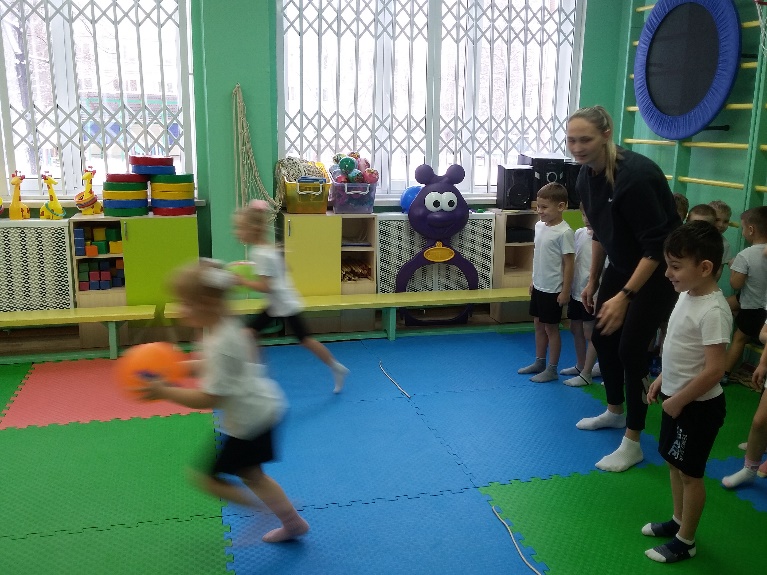 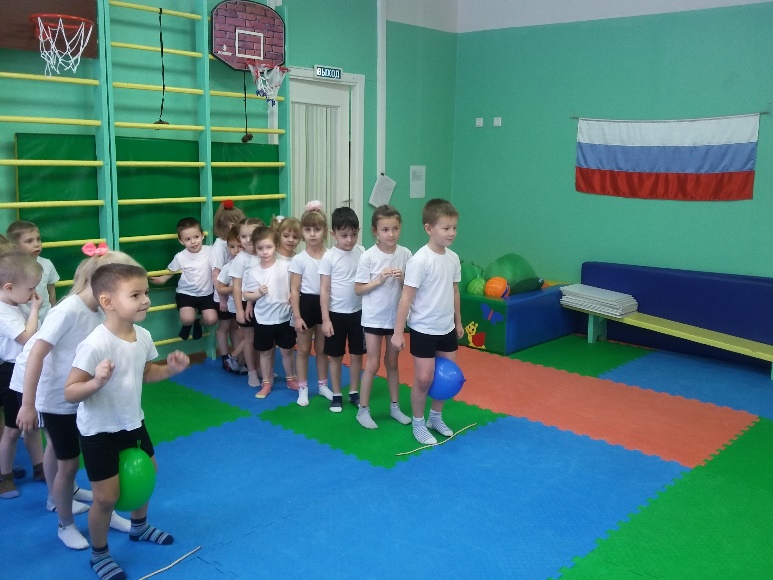 Детям очень понравилось!Утренняя гимнастика!Присутствовали: мама Артема Артамонова -Любовь Викторовна и мама Лианы Кухаевой -Викториия Вячеславовна.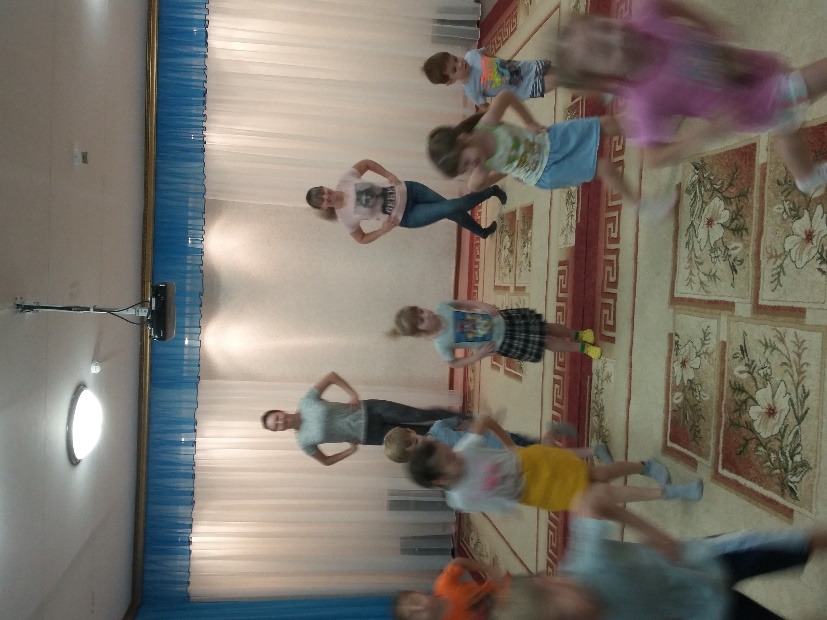 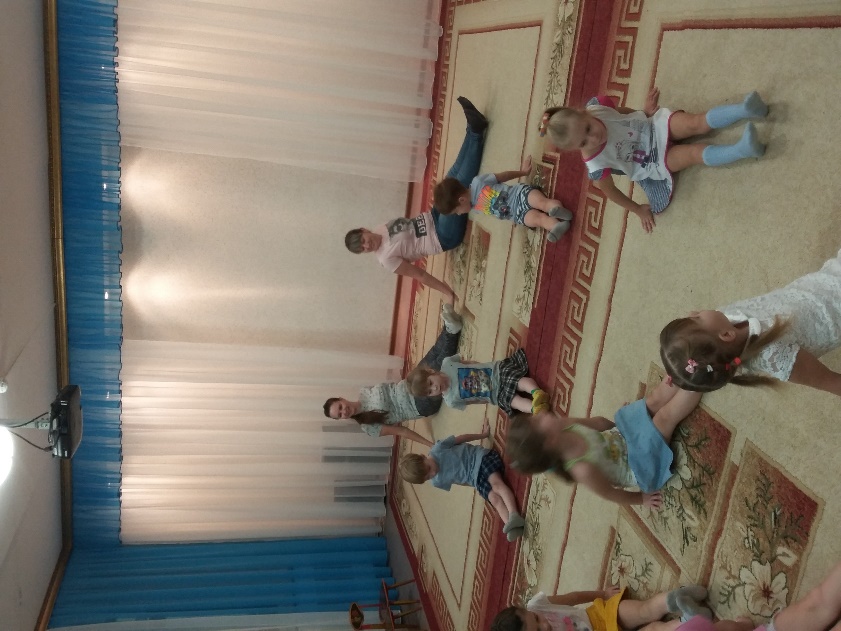 Познавательно-исследовательская деятельность (Математика)Мастер-класс провела Наталья Викторовна (воспитатель)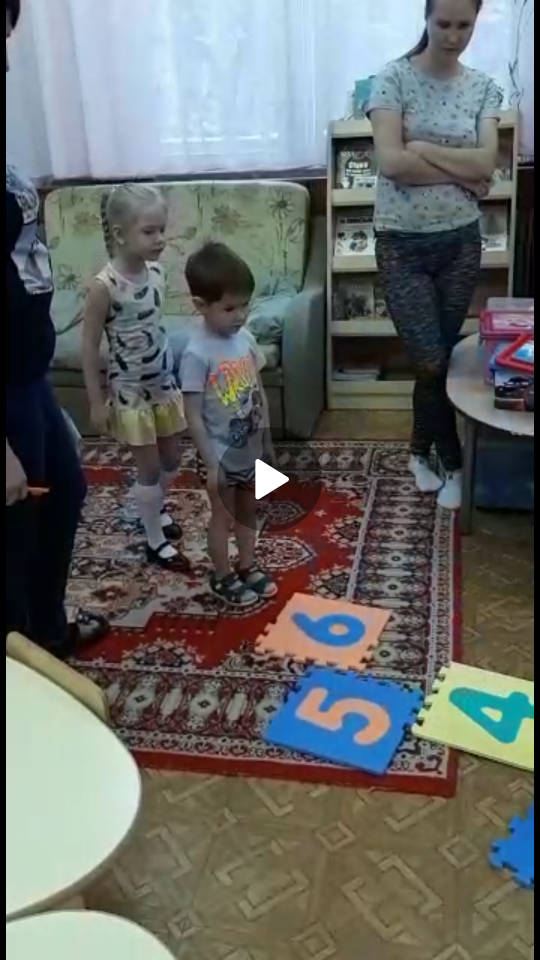 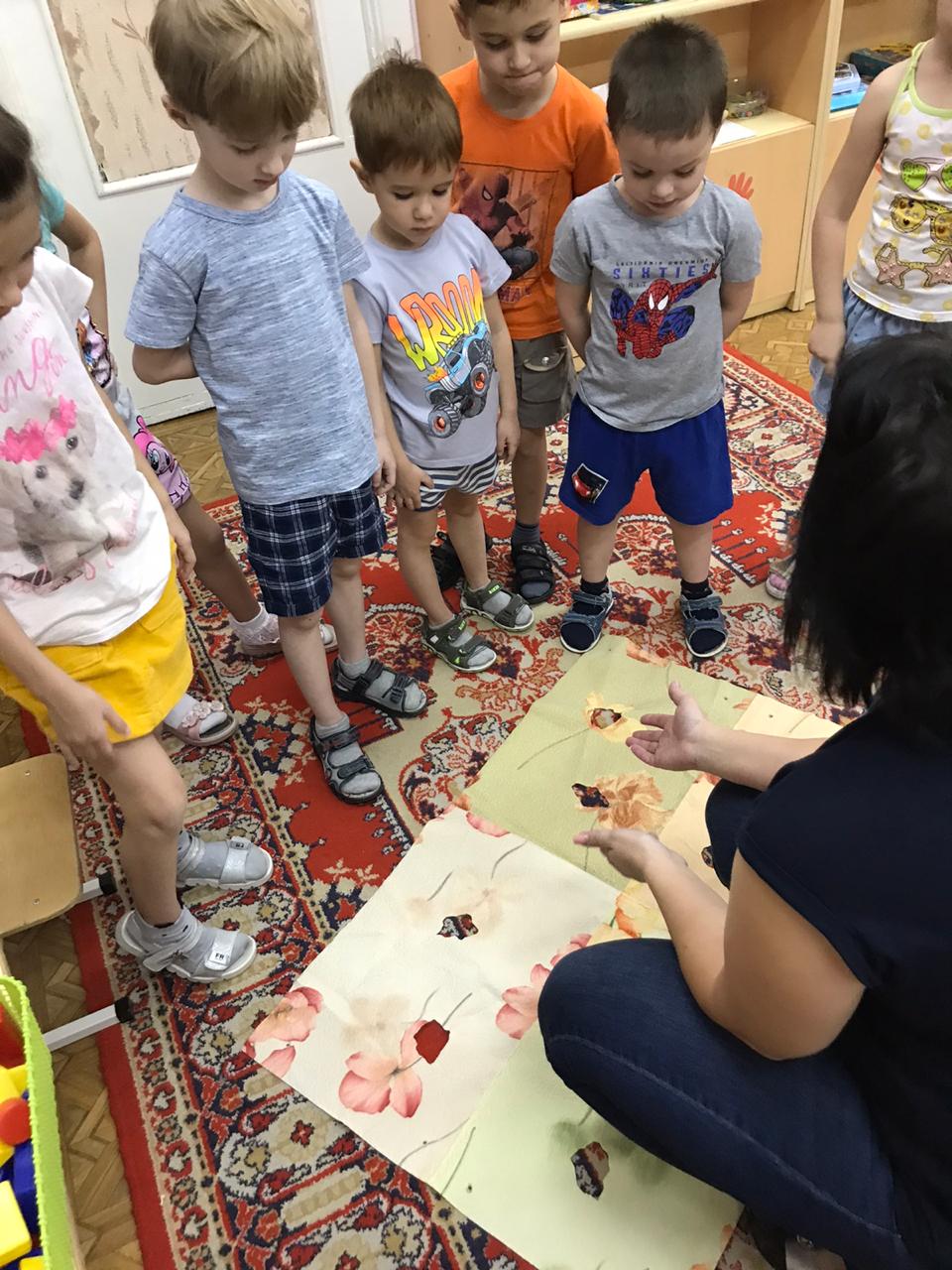     Присутствовали мама Лианы Кухаевой, Виктория Вячеславовна и папа Лёши Холина, Дмитрий Геннадьевич. Родители остались довольны!!! 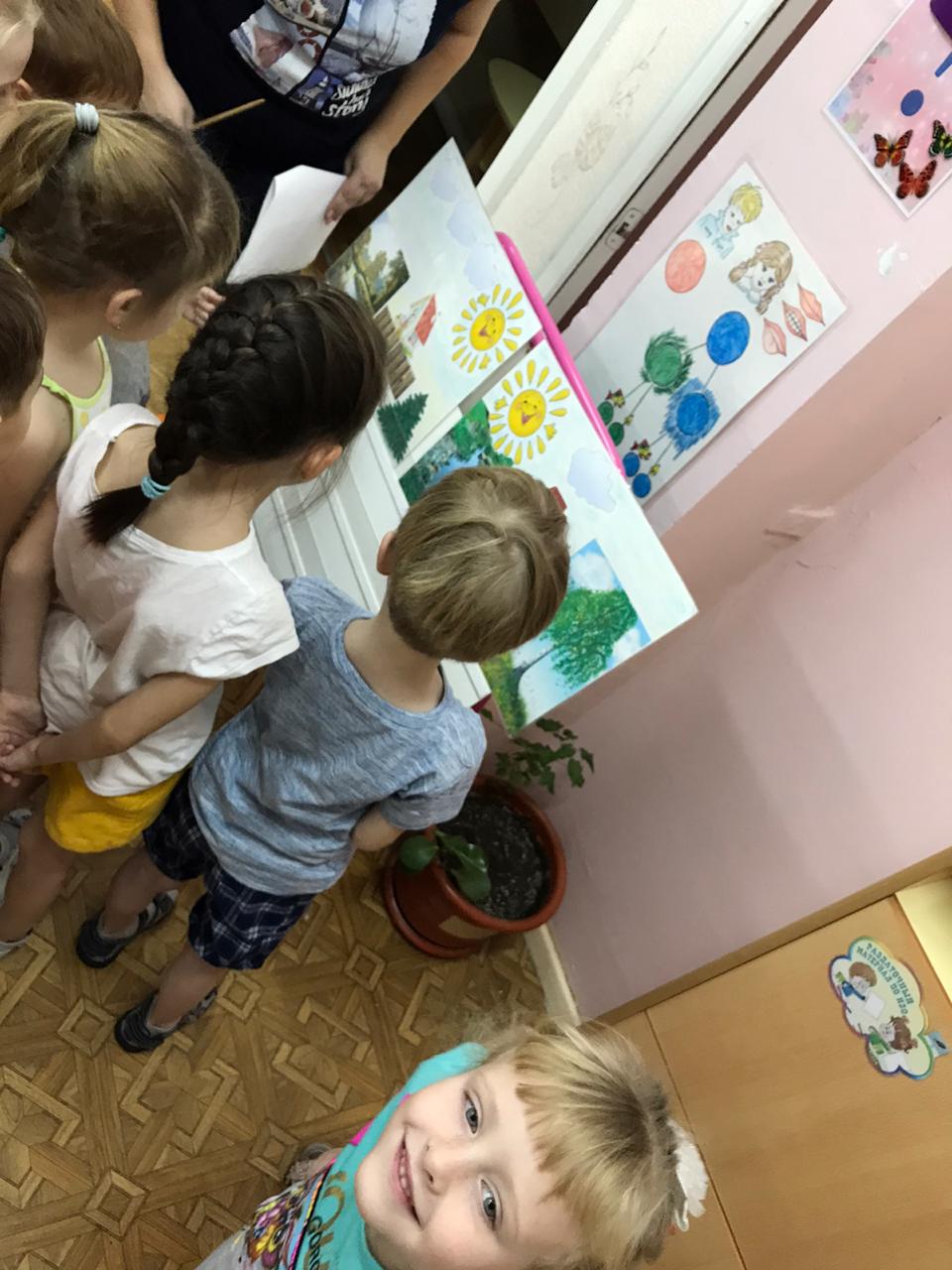 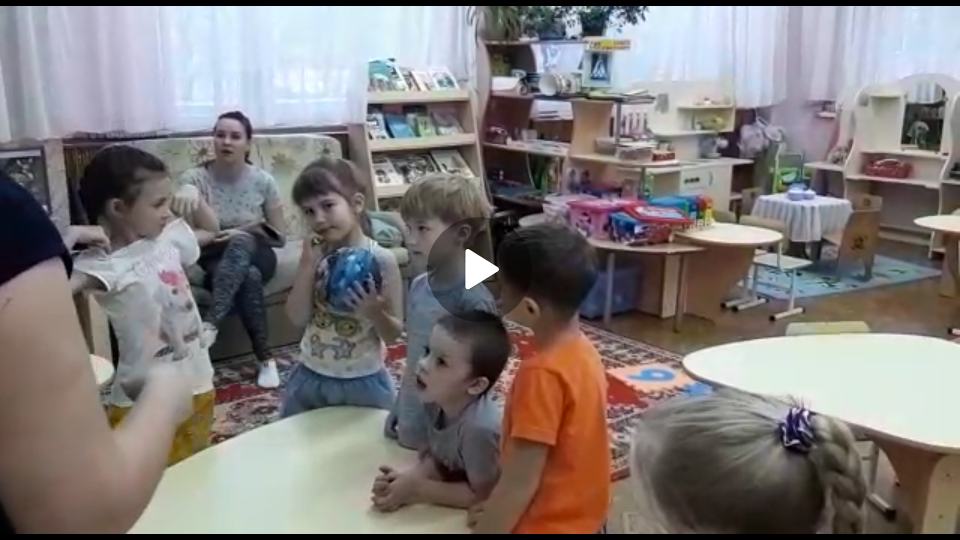 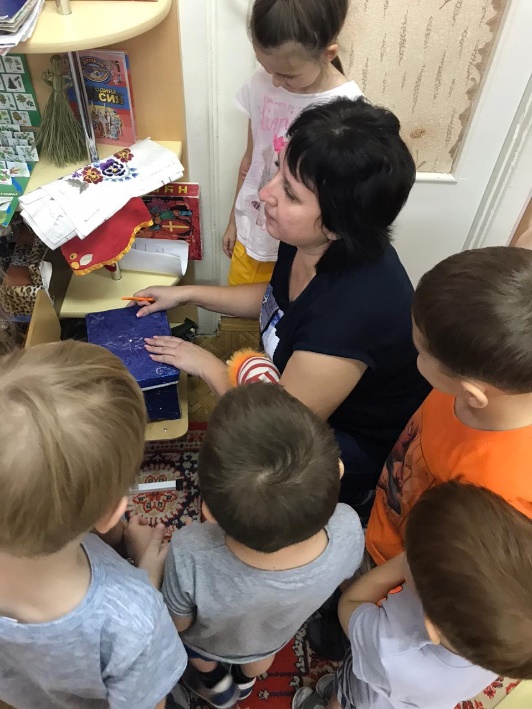 Оставили отзывы: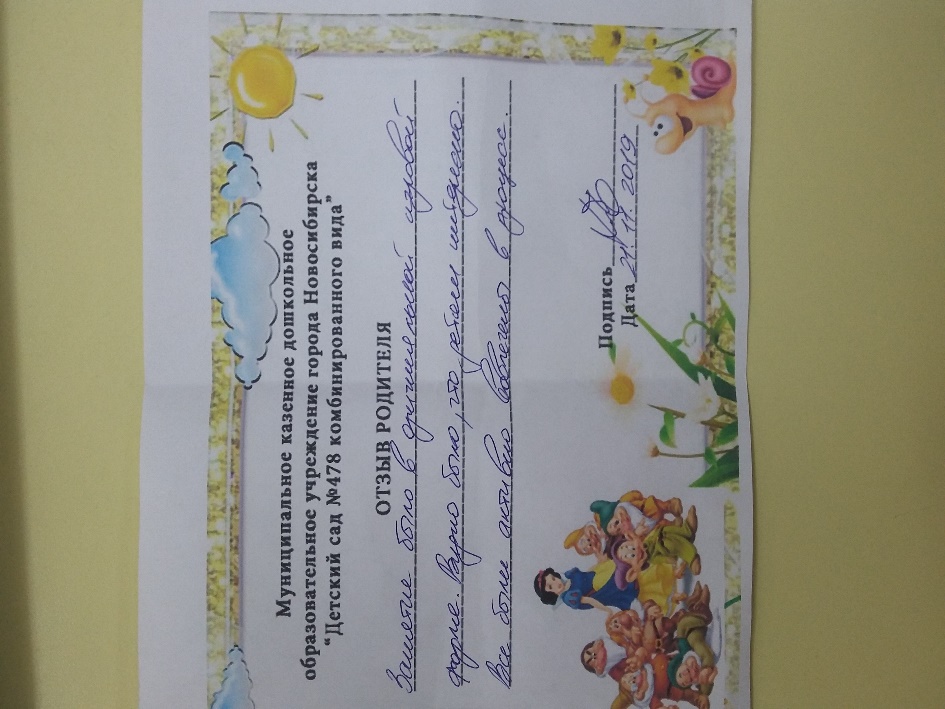 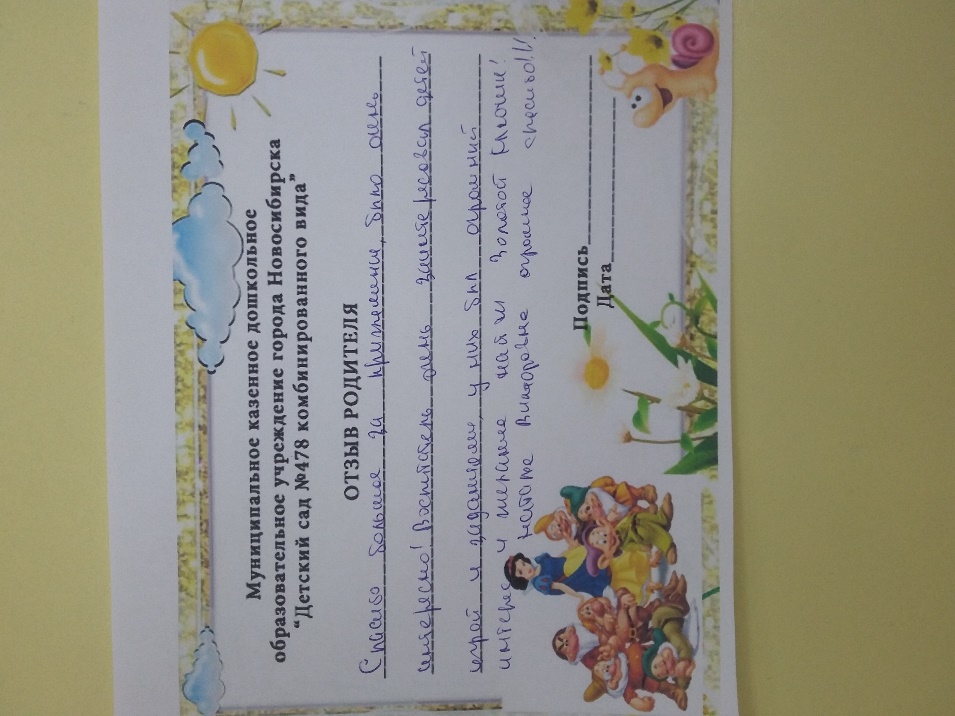 Двигательная деятельность провела инструктор по физической культур Олеся Николаевна.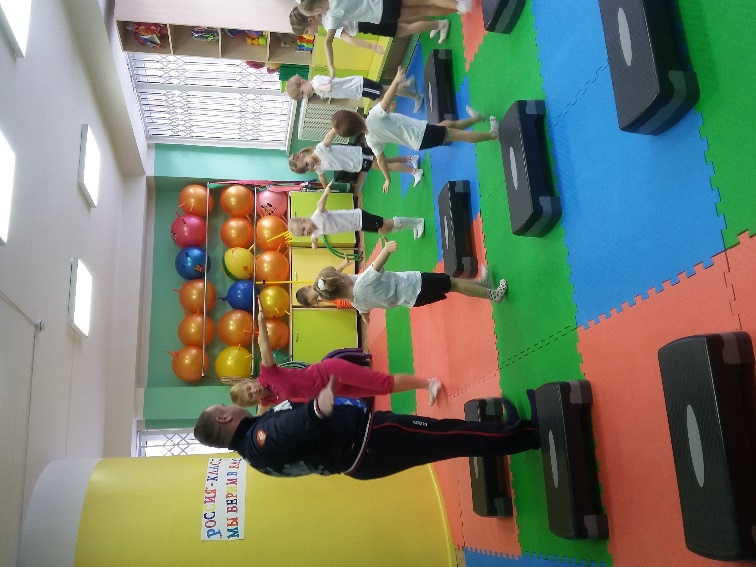 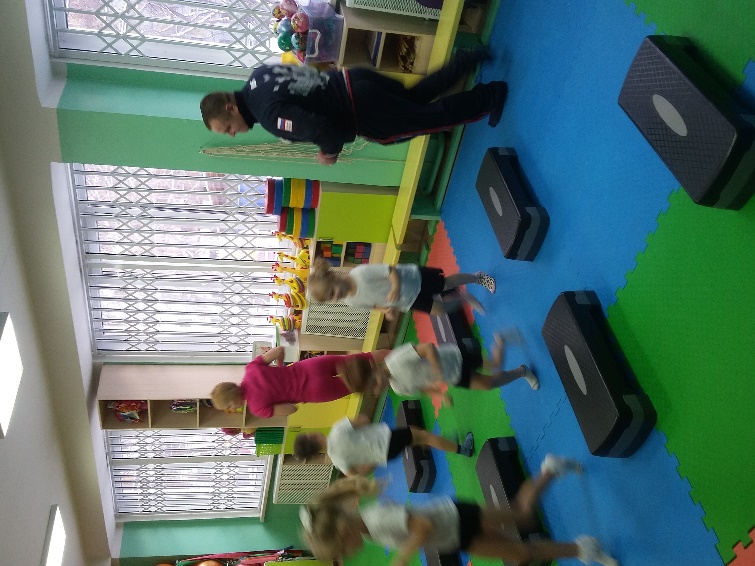 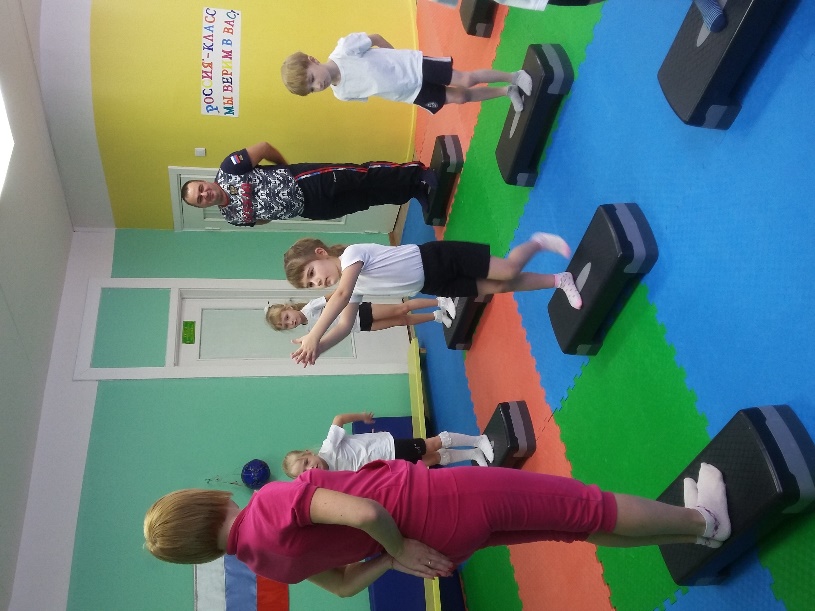 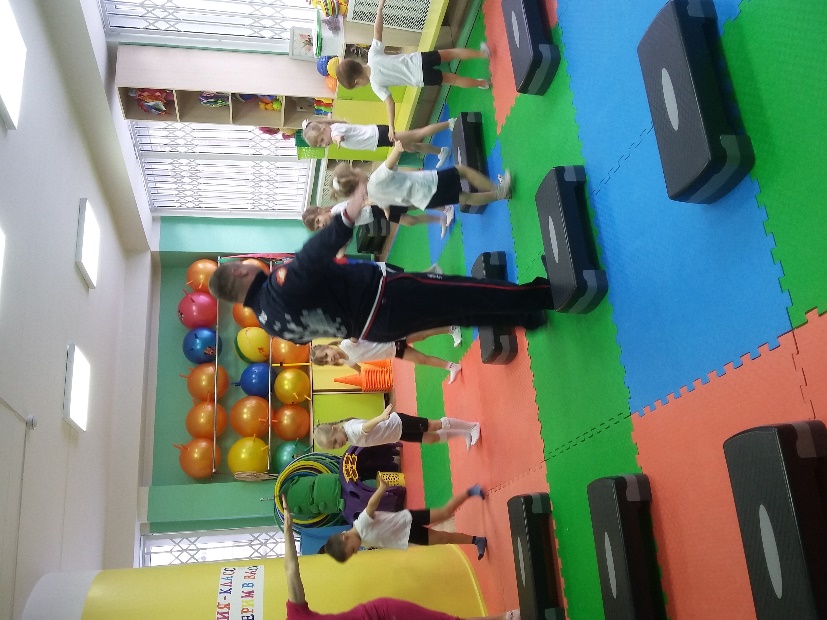 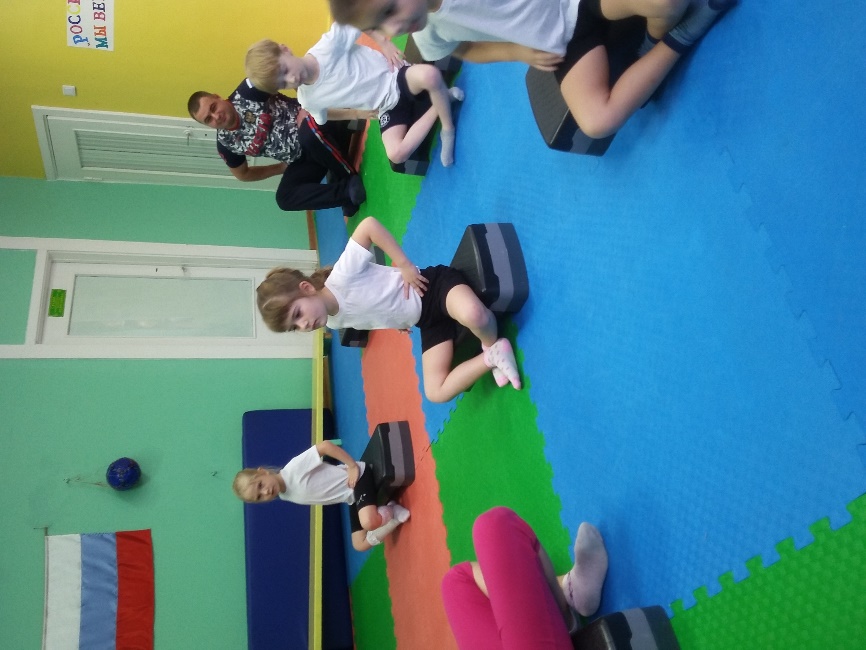 Присутствовал папа Семёна Нюнюкова, Сергей Вадимович.Ушёл со словами: «Ой, круто было!»Муниципальное казенное дошкольное образовательное учреждения города Новосибирска«Детский сад № 478 комбинированного вида»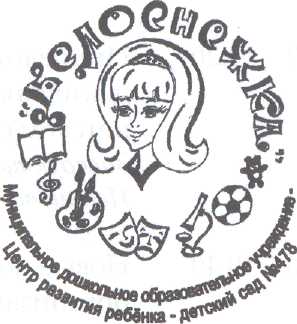 Юридический адрес: г.Новосибирск, ул. Рассветная 17/1Телефон/факс: (383) 2741519, e-mail: DOU478@rambler.ruОтчет «День открытых дверей»20.11.2019.НОВОСИБИРСК 2019г